CAPITULO I.RESUMEN EJECUTIVO.En el mundo global en que nos desenvolvemos cada día, existen más exigencias de la utilidad de la tecnología, y por ende la necesidad de involucrarse más en los conocimientos de la modernidad.La formación de talentos humanos permite a las entidades locales tomar directrices que faciliten y agiliten sus servicios con mayor eficiencia, eficacia y responsabilidad.  La presente propuesta esta dirigida a tomar acciones de promover cambios alternativos para mejorar la  calidad de servicios, en el Gobierno Local de Echeandía, con visión de liderazgo e ideologías innatas mismas del sector, con  vocación de servicio desprendido que mejoren sus condiciones de vida a través  de  sus colaboradores mas cercanos inmiscuidos en la solidaridad de hacer gestión con transparencia y dedicación. Con el fortalecimiento en la calidad de los servicios Municipales se logrará obtener mayores expectativas de confianza y credibilidad ciudadana y los resultados se verán reflejados de una cultura tributaria  sensibilizada, que tenga:Capacidad para definir con claridad la visión del desarrollo Institucional;Desarrollar suficientes capacidades de gestión institucional para conducir al Gobierno Local desde la planificación a la ejecución exitosa de los proyectos;Consolidar una cultura institucional que admita al departamento financiero cumplir con las normas establecidas por la institución;Crear vinculaciones, alianzas y redes que le permitan acceder a la información y toma de decisiones oportunas dentro del Gobierno Local.El flujo de los gastos operacionales, deben ser  medidos en base de sus recursos económicos presupuestados,  para que no afecte la inversión. El compromiso de la máxima autoridad de realizar una redistribución del personal según los verdaderos requerimientos de talentos humanos de acuerdo a su perfil y experiencia en cada una de las áreas de trabajo, enfocado al desarrollo local,  con la firme convicción de mejorar la calidad de servicios en beneficio de la colectividad.  PLANTEAMIENTO DE PROBLEMAS Y RESULTADOS.El Gobierno Local de Echeandía, inició un proceso de fortalecimiento institucional que le permita liderar y gerenciar en el mediano plazo acciones de desarrollo local con un modelo de gestión participativa.  Bajo esta premisa se hace imperiosa la necesidad entre otros aspectos, estructurar y fortalecer  una estrategia y política de sostenibilidad financiera para el cumplimiento de sus objetivos. La voluntad política y las herramientas técnicas para generar recursos propios de la institución son importantes y alcanzarán su efectividad cuando los contribuyentes acaten las políticas tributarias establecidas.  En la actualidad la población cantonal cuenta con una débil cultura tributaria que ocasiona un 40% de déficit presupuestario que no admite cumplir con las actividades más elementales. Frente a esta realidad, y como acción de complementariedad al estudio catastral integral (Urbano Rural) del Gobierno Local, es oportuno pensar en la sensibilización de los contribuyentes con el cumplimiento de las obligaciones tributarias establecidas, pues únicamente el 60% de los habitantes cumplen con sus obligaciones, según datos tomados de los catastros al 2005. La comunicación en la presente propuesta constituye un punto de partida para fortalecer la cultura tributaria de la población rural y urbana del cantón que conseguirá en un  mediano plazo reducir en un 8% el déficit presupuestario que actualmente posee el Gobierno Local.ANTECEDENTES.Echeandía, es elevada a categoría de  cantón el  5 de Enero de 1984, mediante Decreto Ejecutivo No, 154  del 20 de enero de 1984,  publicado en el Registro Oficial 669  del  25 de enero de 1984, iniciando sus actividades el 9 de Junio del mismo año, con una asignación inicial de 10.000.000,00 de sucres; equivalente a USS: 400,00 de los Estados Unidos de América.     Actualmente la  entidad   cuenta con escasos recursos económicos que ayuden a satisfacer las múltiples necesidades básicas de la población, por lo que para fortalecer la gestión institucional que permita construir procesos de desarrollo local con calidad de servicios, las autoridades han establecido la alianza estratégica con el Proyecto de Reducción de  y Desarrollo Local Rural (PROLOCAL) que apoya proyectos y procesos en el marco de aliviar la pobreza de lo campesinos del sector rural del Ecuador y contribuir a los procesos de descentralización.Las experiencias exitosas de otros gobiernos locales han sido producto de un proceso de formación de talentos humanos; siendo uno de los primeros retos del Gobierno Local el enfrentar procesos de formación técnica, científica para la construcción colectiva de sus visiones de desarrollo y con este propósito se ha elaborado la presente propuesta.La intencionalidad de promover cambios alternativos para fortalecer  la calidad de servicios en el Gobierno Local de Echeandía, está basado en una herramienta de trabajo del Plan de Desarrollo Local (P.D.L), y del Plan de Fortalecimiento Institucional (P.F.I), emprendidas  desde los años 2001 y 2005 respectivamente, lo que permitirá alcanzar procesos de desarrollo local. Parte importante de este proceso es la comunicación, considerando esta herramienta como eje transversal para cumplir con objetivos a corto y mediano plazo.  El interés de la sociedad de estar vinculado en el  sistema  de interrelación logrará una cultura ciudadana sólida comprometida  con la enseñanza-aprendizaje, predispuesto al cambio generacional con visión de mejorar sus condiciones de vida y que garantice en sus actividades una estabilidad  emocional y  por ende económicamente estable.1.3 VISIÓNAl año 2010 el Gobierno Local de Echeandía es una institución fortalecida que trabaja planificadamente, presta servicios de calidad, cuenta con talentos humanos formados y comprometidos con la excelencia y eficacia, goza de credibilidad ciudadana y lidera los procesos de desarrollo, plasmados en la planificación estratégica cantonal.MISIÓNEl Gobierno Local de Echeandía opera por el bienestar de sus habitantes del sector urbano y rural, impulsando el desarrollo local sustentable que integra el bienestar social, el desarrollo económico y la integridad ecológica, dotando servicios básicos de calidad, vías de acceso adecuadas; con el fin de elevar el nivel de vida de la población cantonal, con una gestión transparente y participativa de los actores municipales y de la sociedad civil.1.5 OBJETIVOS GENERALES.El objetivo general es fortalecer la calidad  de los servicios en el Gobierno Local de Echeandía, por medio de constituir una cultura institucional de servicio; aplicando capacitación y actualización interna permanente y  perfeccionamiento constante de calidad en sus colaboradores; así como el establecimiento de campañas de educación que sensibilicen  a la ciudadanía  en el cumplimiento de las obligaciones tributarias.  OBJETIVOS ESPECIFICOS.Promover cambios alternativos que permitan  mejorar la cultura organizacional interna de servicio, con la finalidad de captar la confianza y la credibilidad ciudadana frente a sus necesidades.Fomentar procesos orientados  a rescatar la imagen Institucional a través de la creación de un código de valores. Implementación de un sistema de Red computarizado.Otorgar calidad de servicios a la ciudadanía,  encaminados al desarrollo del mismo; y por ende se  consiga mejorar las condiciones de vida de la sociedad. Rescatar la confianza y credibilidad ciudadana, a través de emprender procesos de planificación y organización interna Institucional.1.7 PRINCIPIOS ETICOS QUE DEFINEN A La aplicación de los valores éticos en el Gobierno Local de Echeandía,  deben considerarse como una norma o conducta reglamentaria que oriente una  gestión  con  decisión firme de hacer administración con: Transparencia, honestidad, responsabilidad y humildad.1.8  LOCALIZACION  GEOGRAFICA.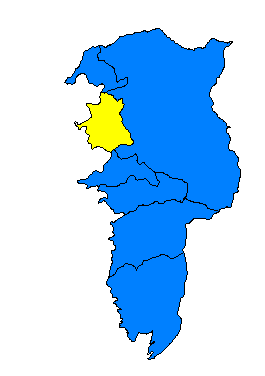 El cantón Echeandía se encuentra ubicado al Nor occidente de la provincia de Bolívar a  65Km. De la capital de la provincia.  Su superficie es de 229.9 km2, y  representa el 5.9 por ciento de la superficie  total de  de Bolívar.   De acuerdo al IV Censo poblacional y vivienda (INEC 2001), la población es de 10,951 habitantes que constituye el 6.5 por ciento de la  población de la provincia.  Se encuentra entre los  1250 msnm.1.9  ASPECTOS FISICOSLIMITES:AL NORTE: 			Cantón Las NavesAL SUR:			Cantón Caluma.AL  ESTE:			Parroquia Urbana GuanujoAL OESTE:			Cantón Ventanas y Urdaneta.				(Prov. de Los Ríos).RELIEVE: 			Valle de la cordillera del Chimbo, 				Con las características del valle				Interandino.ALTURA MEDIA:		Desde los 320 hasta los 830 msnmTEMPERATURA:		18, 25 y .CLIMA:			SubtropicalSUPERFICIE:		230,60Km2.PARROQUIA URBANA:	Echeandía.ESCUDO DEL GOBIERNO LOCAL DE ECHEANDIA.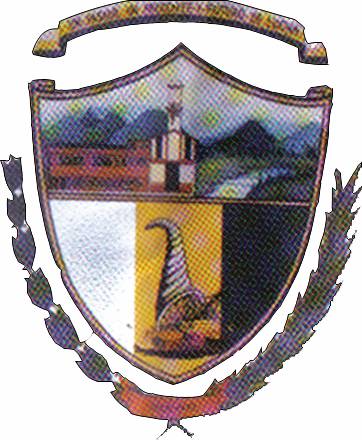 CAPITULO II.2   PLAN DE NEGOCIOS.	  2.1 ANÁLISIS DEL SECTOR.El cantón Echeandía se encuentra ubicado  en la provincia de Bolívar, sus limites son por el norte el cantón Las Naves, al Sur el cantón Caluma, al Este  de Guanujo del cantón Guaranda, y al Oeste el cantón Ventanas y Urdaneta (Provincia de Los Ríos) su temperatura media anual oscila entre los 16, 25 y , cuenta con un clima subtropical. Debido a la bondad del clima,  en este sector tradicionalmente produce:   la cana de azúcar, naranjilla, yuca, plátano, almendras, lima,  aguacate, naranja, mandarina, cascarilla, café, maíz, cacao, maracayá, achiote, badea, toronja,  guabo,  arroz, papaya,  zapote, guanábana, pastizales, árboles maderables, etc.Existe además una diversidad de animales como: Monos, micos,  guanta, tigrillo, zorros,  osos, comadrejas, murciélagos,  puerco espin, pericos, armadillos, guatusa, pericos ligeros, ardilla, víbora, pájaros, aves de rapiña y acuáticas,  peces, etc. En cuanto a relaciones de comercialización tiene mayor vinculación hacia la costa desde el sector de Ventanas y de este al puerto principal de Guayaquil. En cuanto a sus actividades la participación de la mujer es importante dentro de  Activa  (PEA),  puesto que su incursión ha sido en las pequeñas microempresas.El 65,60% de la población cantonal, se dedica a realizar trabajos agropecuarios  y Forestales.  El 7,80% se dedica al transporte, observándose que la dinámica de comunicación  desde Echeandía se distribuye hacia a Costa por ventanas y a  sierra, por Guaranda,  existiendo así la demanda de transportes. El 7.50% no especifica se considera al auge de microempresas que se localizan hacia  la zona de Guaranda, por la demanda del procesamiento del queso y la panela, así como  también el alcohol.  El 5,40% de la población  se dedica  al comercio y vendedores, en complemento a la vocación de la micro región.  El 5,30% son profesionales técnicos.  El  3,80% realizan trabajos  de hilanderos, mineros, industria manufacturera.  El 3,40% corresponde a trabajos de los servicios.  El 1,20% se refiere al personal administrativo y asimilado. En las comunidades el 38% tienen queseras,  el 38% restante se dedican a un tipo de moliendas y el 24%  en otro tipo de micro-empresas  con la experiencia de funcionamiento de más de  15 años. 2.2  ESTADO DEL SECTOR.El cantón Echeandía esta constituido por 49 comunidades ubicadas en el sector rural y cinco ciudadelas que conforman la zona urbana.  El cantón no cuenta con parroquias rurales, esta constituida por la parroquia central y la periferia.Tomando en consideración criterios ecológicos, sociales y físicos, se subdividió   al cantón en tres zonas:     Alta,  media y baja y área urbana.En la zona alta  existen  17 comunidades, en la zona media 17 y en la zona baja se sitúan 15 comunidades,  en  el área urbana tenemos 5 ciudadelas.  En cuanto a la forma de las  organizaciones el 2% están conformados por directivas como por juntas.El sistema de administración comunitaria  mas relevante es el comité pro-mejoras de los barrios, comunidades o recintos que representan el 66% .  El 14%  de las comunidades son liderados por un cabecilla que no tiene un poder otorgado democráticamente, sin embargo ejerce influencia en las acciones  que emprenden las comunidades.2.2.1   Productos  y/o  ServiciosServicios adecuados y oportunosExcelente actitudes de servicio 			Atención permanente y de calidad. 2.2.2   Los ClientesLos Usuarios y Contribuyentes2.2.3   Tamaño del Mercado Global.Según datos tomados del ultimo censo    cantonal es de  14.021 habitantes  es decir  que corresponde al (8,11% de la población de la provincia) y  se  encuentra distribuida de la siguiente manera:Área Urbana:	5.085 habitantesÁrea Rural:	8.936 habitanteLos beneficiarios directos son los que reciben directamente los servicios básicos  como:   Recolección de  Basura,  agua potable,  energía eléctrica, etc.  Y los beneficiarios indirectos serian el resto de la población. 2.2.4   La municipalidad no tiene competencia dentro de la localidad, ya que  es una entidad autónoma  pública  de servicio a la colectividad.A la municipalidad le corresponde, cumplimiento  con los fines que le son esenciales,  satisfacer  las necesidades colectivas del vecindario, especialmente  las derivadas de la convivencia urbana cuya atención  no competa a otros organismos gubernativos.2.3  ESTRATEGIAS DE MERCADO.	2.3.1  Estrategia Promocional. Para emplear procesos de promoción  al usuario, primeramente tratamos de  obtener respuestas a las inquietudes  insatisfechas del servicio que la entidad otorga,  para lo cual previamente se  asesorara al personal que tiene esta responsabilidad para demostrar  eficiencia y calidad de servicios  en la atención al público. En cumplimiento a lo determinado en la ley, se utilizara las siguientes estrategias:Promoción en la radio, indicando que los impuestos deben pagarse  en el curso de los respectivos años, sin necesidad de que  notifique esta obligación.  Los pagos tendrán descuentos del 10% quienes se acerquen a cancelar los primeros días del mes de enero de cada  año.Se emiten carteles en los puntos estratégicos sobre la promoción de la campaña publicitaria para que los usuarios cancelen sus impuestos tributarios  los primeros  meses  de cada  año.Se comunica que los impuestos son invertidos en obras que beneficien al sector. 2.3.2  Políticas del Servicio.  tiene como responsabilidad  atender a la colectividad en sus necesidades básicas, y el compromiso de servicio es realizar un trabajo  con planificación para alcanzar su efectividad en cuanto a eficacia  y eficiencia en el desarrollo de las actividades con  el mejoramiento en la calidad de los servicios que será concretada  con la paliación del Plan de Fortalecimiento Institucional y del Plan de Desarrollo Local,  esto se verá reflejado con la capacitación de  talentos humanos de acuerdo a su perfil y experiencia en cada una de las áreas de trabajo con la finalidad de cumplir objetivamente con su rol de promotor del desarrollo local, que redundará   en beneficio de la colectividad..Las  necesidades más sentidas de la  población en las diferentes áreas o campos han sido determinadas mediante una matriz básica de diagnostico participativo.2.4 ANALISIS FODA.Dentro del análisis FODA,  se ha analizado  las fortalezas, Debilidades, Oportunidades y Amenazas del área financiera de  2.5  DECISION GERENCIAL.Es elemental aplicar los procesos de planificación, con decisión firme para mejorar la calidad de los servicios en el Gobierno Local de Echeandía.  2.6  PREGUNTAS DE INVESTIGACIÓN.A manera de encuestas se investigó a los clientes externos como internos conformado por los siguientes grupos: Cuáles son sus demandas o expectativas  a  del cantón Echeandía.  (PFI).Pobladores del área urbanaPobladores de barrios periféricos.Pobladores del área ruralClientes genero – generacional (mujeres, ancianos, niños, jóvenes)Instituciones educativasPersonas jurídicas o naturales (restaurantes, bazares, tiendas, hoteles, empresas, etc.)Instituciones públicas (Andinatel, jefatura política, policía, MAG. Municipio, vecinos, etc)Organizaciones de salud.Otras organizaciones (iglesias, organizaciones fundaciones, cooperativas, etc.)2.7  FACTORES EXTERNOS. Organizaciones y  comités no fundamentados  en  Leyes, Acuerdos y Resoluciones, Ordenanzas Tributarias y No Tributarias, Normas y Reglamentos, que obstaculicen el normal desarrollo de las actividades. El recorte de las asignaciones presupuestarias, limitará a cumplir con el plan operativo anual. Estabilidad política mediante la capacitación  a las autoridades entrantes al finalizar el periodo de administración. 2.8  DISEÑO DE Para el presente estudio de mercado,  se utilizó el diseño de investigación exploratoria, con  entrevistas y encuestas,  con lo cual nos ayudó  a entender mejor los problemas, y  conocer sus  necesidades, con este acercamiento de persona a persona se logró  seleccionar sus demandas y  priorizar sus necesidades. Se aplicaron un total de 334 encuestas, entre ellos los clientes externos y los clientes internos: Área Urbana 30,Barrios Periféricos 25, Área Rural 120,Cliente genero- generacional 20, Instituciones educativas 60, Personas Naturales o jurídicas 30,Instituciones publicas 24, Organizaciones de salud 10,Otras organizaciones 15.	2.9  SELECCIÓN Y OBTENCIÓN DE La cultura organizacional, juega un papel importante  dentro de este proceso de investigación,  por cuanto se conjugan un conjunto de creencias, procedimiento internos, conductas o comportamientos individuales o de grupos que se constituyen en reglas que rigen la vida de la organización y su interrelación con el entorno,  aquello permite identificar las capacidades,  los talentos humanos la eficiencia en la atención a los clientes, el compromiso con la institución, su capacidad de desenvolvimiento ante situaciones que cotidianamente enfrenta la municipalidad, por consiguiente se considera la comunicación directa como una fuente primaria y los datos y consultas realizadas como fuente secundaria. 2.10  DESARROLLO DE Con el objeto de canalizar las necesidades mas sentidas, se desarrollarán las siguientes actividades:Se realizará  talleres de capacitación en donde todos los involucrados participan activamente con sus puntos de vista y opiniones.Se  elaborará  una matriz básica de diagnostico participativo, en la que se conocerán  los problemas y se definirán sus prioridades.Se recopilará  información sobre registros contable y bases legales. 2.11  INFORME DE INVESTIGACION.De los resultados de las encuestas realizadas a los pobladores del cantón se conoció rápidamente los temas de interés de la comunidad y que se sugiere sean utilizados para orientar de forma general la inversión municipal de acuerdo a las preferencias de los pobladores.   Obviamente, los resultados tienen que validarse y concretarse con los obtenidos por el proceso del Plan de Desarrollo Estratégico Cantonal.En cada grupo de clientes se obtiene las demandas ordenadas de acuerdo  al puntaje obtenido; las que mayor puntaje obtienen son las que los pobladores consideran las mas importantes y, por lo tanto, la municipalidad debería orientar la inversión en ese orden de prioridad, se presentan las demandas priorizadas en primera instancia por cada grupo, tal como se demuestra en los reportes que son el resultado de lo investigado.De igual forma observamos en el orden de los resultados que  las prioridades que  mas latentes se halla hacia el interior de la entidad deben ser tomadas en cuenta y resueltas en la medida de sus capacidades humanas y económicas lo permitan.El Gobierno Local de Echeandía, tiene a cargo y responsabilidad varios programas de servicios, tales como:Servicios Generales,Servicios Sociales,Servicios Comunales,Servicios Económicos,Servicios Inclasificables (comprende gastos comunes de la entidad Y servicio de la deuda)No obstante, dentro de los fines institucionales esta atender en las necesidades más elementales dotándoles de los servicios de:Servicios de Recolección de BasuraServicios de Agua potableServicios de CamalServicios de MercadoServicios Técnicos y Administrativos.Otros.2.12  IDENTIFICACION DE LAS DEMANDAS DE LOS CLIENTES EXTERNOS e INTERNOS.Parte del análisis en la programación estratégica cantonal se considera las demandas de los clientes externos e internos  en donde   tiene que atender en sus necesidades básicas. Las encuestas de opinión para identificar las demandas de la población, se aplicaron a los mismos grupos: Interpretación  de las demandas de los clientes externos.Efectuada la tabulación, los resultados de las encuestas realizadas  a los pobladores son las siguientes:Los Clientes Externos.-GRUPO:   POBLADORES DEL AREA URBANAGRUPO:   POBLADORES BARRIOS PERIFERICOSGRUPO:   POBLADORES DEL AREA RURAL.GRUPO:   CLIENTES GÉNERO GENERACIONALGRUPO:   INSTITUCIONES EDUCATIVASGRUPO:   PERSONAS NATURALES Y /O JURIDICAS.GRUPO:   INSTITUCIONES PÚBLICAS.GRUPO: ORGANIZACIONES DE SALUD.FUENTE: PFI.Conclusión  (Clientes externos).Tenemos que la mayor demanda del área rural es la atención de los Lastrados y vías de acceso a los recintos, seguido en el área urbana que requieren de los servicios de Pavimentación, alcantarillado y arreglo de calles de la ciudad. Obviamente, en el orden secuencial el sector rural clama por otras obras como dotación y mejoramiento de agua.  Los Clientes Internos.-Lo conforman aquellas personas, grupos, áreas o departamentos internos que están vinculados  en forma permanente  con la gestión  municipal.Si contamos con empleados y trabajadores de calidad tendremos  productos y servicios de calidad.La  encuesta se realizo a  los siguientes grupos: Alcalde y Concejales, Empleados y Trabajadores.Interpretación de las demandas de los clientes internos.Una vez efectuado la tabulación, los resultados  de las encuestas realizadas  a los clientes internos  se aprecia  que las demandas más sentidas  y  prioritarias son las siguientes: GRUPO: Alcalde y Concejales. GRUPO: Directores DepartamentalesGRUPO: Empleados.GRUPO: TrabajadoresFUENTE: PFI(Clientes internos)Como prioridad observamos una exigencia en la capacitación del personal, seguido de provisión periódica de suministros y materiales de oficina y de incremento de remuneraciones. CAPITULO III.3  PRINCIPALES EJECUTIVOS.El Gobierno Local de Echeandía, esta integrado por el Alcalde quien lo preside y  los  7 Concejales.  También se considera a los Directores Departamentales como: Director Financiero, Director de Obras Publicas, Director Administrativo y de Recursos Humanos, y Procurador  Jurídico (Asesor). 3.1  PARTICIPANTESPersonal del área financiera y personal relacionado al proceso de mejoramiento del sistema en la calidad de servicio en el Gobierno Local (máximo 20 personas).3.2  DURACION DEL PROCESOEl proceso de capacitación ayudará a romper el silencio de la comunicación, permitiendo obtener logros importantes en el fortalecimiento de la calidad de servicios en el Gobierno Local.  Se ha considerado  realizar 2 talleres continuos de 8 horas  de trabajo: es decir; de un día laborable cada uno, y efectuar capacitaciones de planificación interna y externa con el personal y la ciudadanía por el lapso de un mes. 3.3  RECURSO HUMANO:Para la ejecución de los talleres de capacitación es importante contar con el personal  profesional capacitado  y experimentado en Gobiernos Seccionales que  son modelos de gestión.   INFORMACION DE LOS COSTOSEstos valores incluyen los trabajos previos para la presentación de cada taller, la logística, y documentos de apoyo para los participantes. No se considera el hospedaje, la movilización ni la alimentación de los participantes para la ejecución.3.5  EVALUACION:Se efectuará evaluaciones permanentes cuyos resultados nos servirán para ir innovando en el proceso de mejorar la calidad de servicios. 	Ver anexo N.13.6  COSTOS DEL PROCESO3.7  RECURSOS MATERIALES3.8  PRESUPUESTO3.9  PERSONAL Y ORGANIZACIÓNEl Equipo directivo esta conformado por el Personal del Área Financiera,  quienes tienen la responsabilidad de Administrar los recursos de ,  el rol que desempeñan  permiten mantener una vinculación directa con registros contables y movimientos económicos que se producen y se genera  en el transcurso de cada año.3. 9.1  PERFIL DEL FUNCIONARIOCada puesto debe ser evaluado de acuerdo a las aptitudes, además  cumplir con los siguientes requisitos:Formación académica - titulación y especialización requerida Experiencia laboral Conocimientos específicosRequisitos de responsabilidad.		Ver Anexo 2.CAPITULO IV.4   FUNDAMENTO.4.1  SITUACIÓN GENERAL DE  EL ECUADOR.La población en Ecuador es de 13.710.234, de la cual el 33.93% está por debajo de la barrera de los 15 años. El 60,07% tiene entre 15 y 64 años y el 6.69% es de 65 años y mas.  El 50% de la población está por debajo de los 21 años de edad.  Esto permite decir que Ecuador es un país de población joven. Las mujeres constituyen el 50,5% del total de la población, con un índice de feminidad de 102 (en lo urbano 104,9 y en o rural 97,5)  En el país, para el año 2001, el tamaño del hogar con jefatura femenina es de 3, miembros/as, mientras  los hogares con jefatura masculina están compuestos por 4,4 integrantes.  Cerca del 16% de los hogares rurales está en manos de mujeres y el 28% de las mujeres rurales son las principales sustentadoras económicas del hogar. 4.2  EN EL CANTÓN ECHEANDÍA.Según datos tomados del ultimo censo    cantonal es de  14.021 habitantes  es decir  que corresponde al  ( 8,11% de la población de la provincia) y  se  encuentra distribuida de la siguiente manera:Área Urbana:					5.085 habitantesÁrea Rural:						8.936 habitanteLos beneficiarios directos son los que reciben directamente los servicios básicos  como:   Recolección de  Basura,  agua potable,  energía eléctrica, etc.  Y los beneficiarios indirectos serian el resto de la población.  4.3  POBLACIÓN ECONÓMICAMENTE ACTIVA    P.E.A.Consideramos  Activa (PEA),  aquella población   que está en edad de trabajar y que incluye dos categorías: Los ocupados y los que están buscando trabajo.  Según los datos del INEC,  establece a ,  desde los 5 años hasta los 65  años y más.  Con estas referencias, el PEA en el cantón Echeandía,  es de 3.879 habitantes, de los cuales, el 80% son hombres y 20% son mujeres.       Proyección INEC 2001 Tasa 1% crecimiento anual.Año 2001 PEA 3879		Año 2002  PEA 3917	Año 2003 PEA 3956Año 2004 PEA 3996		Año 2005 PEA 4036.En referencia a la participación,  de los niños, niñas y adolescentes,   en  ,  en el grupo comprendido  entre 5 y 15 años, se puede apreciar un porcentaje relativamente alto que alcanza el 6,5%  del total de  el plan se pretende que los menores de 15 años no sean parte del PEA,  A fin de que ellos se mantengan en los planteles educativos y puedan concluir con la educación básica obligatoria establecida en el país.4.5  GENERO.Dentro del Plan de Desarrollo Local del cantón, se establece 4 ejes  de desarrollo que permite definir las siguientes prioridades.Mejoramiento de la calidad de los servicios y la infraestructura social.Impulso a la economía local como un mecanismo de mejorar los niveles de ingresos de las familias del cantón.Manejo adecuado de los recursos naturales.Fortalecimiento de la participación ciudadana en el proceso de desarrollo local.En el último eje mencionado contempla al componente género con programas relacionados a la formación y capacitación, producción y participación.  Dentro del programa de producción establece proyectos relacionados a microempresas y acceso a los mercados. La realidad de la mujer a nivel nacional no difiere de la realidad local, por lo que el tema tiene proyección a contribuir al establecimiento de una política pública a favor de las mujeres para que desde el acceso al crédito pueda  ejecutar iniciativas que permitan mejorar los ingresos de su familia. En el Gobierno Local de Echeandía, el total de personal que labora en la institución es de 78 funcionarios con nombramiento; distribuido así: 49 empleados, 29 jornaleros operarios.   De esta cantidad,  29 corresponde a mujeres, es decir el 37,71%.   Según el índice de participación de la mujer  se cumple parcialmente con el estándar.  Para que haya equidad de género debe involucrarse  progresivamente la participación de las mujeres.Según los resultados  existe un total de 49 empleados, 27 corresponde a Empleadas Mujeres; equivalente al 55,10%.  Por consiguiente la participación de la mujer supera el estándar  del 40% demostrando que existe equidad  de género en la participación de empleados municipales en el Gobierno Local de Echeandía. La participación de la mujer  en el área financiera del Gobierno Local de Echeandía, prevalece  manteniéndose activo el genero femenino,  según el  organigrama estructural esta conformado por 14  funcionarios,   3 son  hombres y el resto del personal son mujeres. La responsabilidad de la administración de los recursos económicos,  dentro de este departamento ha permitido mantener  un grupo homogéneo de trabajo con responsabilidad, capacidad y eficiencia en el  cumplimiento cabal de sus  funciones.La importancia de promover la participación activa de la mujer en el campo en que se desenvuelve beneficiará a su entorno y por ende mejorará su desempeño  laboral.CAPITULO V.5.  ESTADOS FINANCIEROS.La estimación de los ingresos para el año 2006, es de USS: 1´238.072,70.  El  25,58% corresponde a corrientes y el 74,42% a capital. Con la finalidad de mantener un equilibrio presupuestario,  los gastos son financiados en los mismos porcentajes que los ingresos, tanto en corriente como en capital.PRESUPUESTO DE LOS INGRESOS.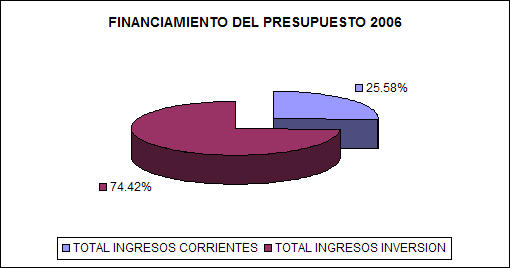 Resumen de los Gastos por Programas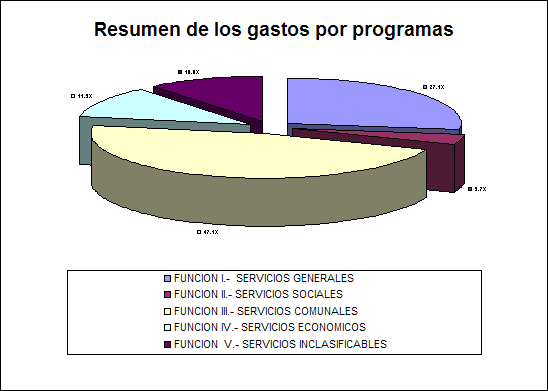 CAPITULO VI6.  CONCLUSIONES.Análisis Financiero.Definimos que los ingresos para el año 2006, alcanzan a  USS:   1´238,072.70    de este valor la entidad  estima recaudar  en calidad de  ingresos propios  apenas el 11,32% del monto total presupuestado.  La proyección de los ingresos totales al  quinto año  alcanzaría a USS: 2´123,238.37  con  incrementos significativos  de apenas el 15% en cada año. En el flujo del efectivo, se observa que la estimación del gasto a partir del presente año al año 2010 es decir durante los cinco años, se mantiene el incremento del 10%,  considerando incluso la vida útil de los bienes Institucionales que no proporcionarían  mayores inversiones y se mantendría esta proyección. Los Ingresos corrientes representan el 25.58% y los ingresos para inversión representan el 74,42%.   En iguales porcentajes se debe financiar los gastos en función de los ingresos,  para que exista equilibrio presupuestario, sin embargo debido al reducido  ingreso corriente  el 39,29% se utiliza para el pago de remuneraciones.  De este porcentaje el 18,46% capitalizados  a la inversión.  Los gastos operacionales alcanzan 44,19% de los cuales 23,61% corresponde a capital.CAPITULO VII7   RECOMENDACIONES.Del análisis efectuado es preciso restringir los gastos en las adquisiciones de bienes muebles para no afectar la inversión.Se sugiere se reduzca de recursos de personal en un 18,46% deducido en un 3.69% anual durante los cinco años con la finalidad de mantener un equilibrio presupuestario. Se recomienda optimizar los recursos en cuanto al gasto operacional, que significativamente disminuye la inversión en obra pública siendo un objetivo ineludible de la entidad.ANEXO No.1.Agenda del Taller de Capacitación. REUNION CON EL PERSONAL DEL AREA FINANCIERA DEL GOBIERNO LOCAL DE ECHEANDIA.FECHA:  		………………………….LOCAL:		Sala de Sesiones HORA:		15H00.	DURACION:	2H00.ANEXO 3.-FORTALEZASINTERNOOPORTUNIDADESEXTERNOPersonal del área financiera con experiencia.Equipos de cómputo.Adecuada atención al público.               Capacidad de gestión de autoridades.       Infraestructura física del Edificio Municipal.          El Alcalde es un líder de calidad humana.           Coordinación de trabajo con autoridades y ONG`s comprometidas con el desarrollo local.Acuerdos viables con instituciones del gobierno central e instituciones seccionales: M0P.MEF.  BEDE-AME-CODENPE-MIDUVI-PRAGUAS.                        Predisposición de ONG`s en la coordinación de proyectos: PROLOCAL - Ayuda en Acción.         Plan Internacional.  Hidalgo &    Hidalgo  EDESA. MBS. Min. Deportes. DEBILIDADES  INTERNOAMENAZAS  EXTERNOLos recursos del gobierno central no satisfacen todas las necesidades de las comunidades.                          Ingresos propios limitados.Mucha burocracia en trámites.Poca coordinación.Inconformidad del personal por remuneraciones bajas y alto costo de vida.                          Espacios de trabajo reducido.                        No existen estímulos al personal.                                      Paralización en la ejecución de obras por retraso en las transferencias.              Baja cultura tributaria.Inconformidad de la ciudadanía por el incremento de personal.Inestabilidad económica y política del país.             DEMANDAPUNTAJEPavimentación, alcantarillado y arreglo de calles de la ciudad.Mejorar el Alumbrado PúblicoControl de Aseo y Ordenamiento del cantón301616DEMANDAPUNTAJEPavimentación, adoquinado y arreglo de calles de la ciudad: , Nuevos Horizontes, Lucha de los Pobres.Mejorar el Alumbrado Publico: Patricia Alarcón, Nuevos Horizontes, Lucha de los PobresConstrucción de Aceras y Bordillos: Lucha de los Pobres.1285DEMANDAPUNTAJELastrado  y apertura de vías de acceso a los recintosDotación y mejoramiento del Agua Potable para: , , Unión del Congreso,  Congreso, Mata de Plátano, Galápagos, Payacacao, Santa Lucia, Las Casitas, Groguillo, Laureles, Mulidiaguán, Cruz –Loma, , Palmas, San Gerardo.Construcción Casa Comunal , , Mata de Plátano, San Temístocles, El Calvario, Naranjo Agrio.883027DEMANDAPUNTAJEAdoquinado, pavimento o arreglo de calles Cdla. 13 de Agosto, Paraíso, Malecón Bajo, Alto, Patricia Alarcón, Mirador.Construcción y mejoramiento del sistema de alcantarillado en el cantónMejoramiento del Alumbrado Publico General: Cdla. 13 de Agosto, , El Paraíso, Malecón Bajo y Alto, Patricia Alarcón, Mirador251815DEMANDAPUNTAJEApoyo con la adquisición de Computadoras: Universidad de Bolívar, Centro Educativo de San José de Camarón- Sabanetillas, Escuela Juan Benigno Vela, Piedra Grande, Guama-yacu, Manuel de Echeandía.Campana de salubridad y educaciónMejoramiento del Alumbrado Publico Cdla. 13 de Agosto-   – El Paraíso – Malecón Bajo- Alto, Mirador.181711DEMANDAPUNTAJEQue  cuente tan solo con el personal necesarioMejoramiento en su totalidad de las calles céntricas, periféricas y entradasContar con una planificación para el ordenamiento urbano y ornato.151413DEMANDAPUNTAJEAdoquinado de calles y vías de acceso a Mejorar el ornato de la ciudad.Fomentar el Deporte en sus varias disciplinas777DEMANDAPUNTAJETrabajar en Coordinación con Instituciones de Salud, ONG´sApoyar a programas de salud y de vigilancia epidemiológicasMejorar el aseo y ornato de la ciudad.765DEMANDAPUNTAJEEjecutar  el Plan de Fortalecimiento en todas las áreas.Disminuir el exceso de personal.Agilidad y exactitud en la información financiera y contable.222DEMANDAPUNTAJECapacitar al personal de acuerdo a sus funcionesRealizar reuniones periódicas con jefes y directoresMantenimiento permanente a la maquinaria.552DEMANDAPUNTAJECapacitar al personal en todas sus áreas.Provisión periódica de suministros y materiales de oficinaIncremento de remuneraciones30138DEMANDAPUNTAJECompletar el equipo camineroCapacitar al personal de acuerdo a su funciónIncremento de remuneraciones302716FECHACONTENIDOS DEL TALLER COSTOINDUCCIÓN DEL TALLERPRODUCTOS600,00Categorización  socio- económica de los contribuyentes.Identificación de actores ( beneficiarios directos e indirectos)Procesos metodológicos de planificación estratégica.PRODUCTOS1000,00Generación y aplicación de planes y programas de comunicación para el proceso y aplicación de la categorización.Formulación de manuales de procedimientos y normas.Formulación de guiones publicitarios para cunas radiales sobre procesos de categorización.Generación de estrategias de planificación internaGeneración de destrezas para la aplicación de campanas de sensibilización TOTAL1.600,00DETALLECANTIDADV.UNITARIOV.TOTALCuadernos200.5010,00Lápices200.255,00Marcadores120.506,00Pápelo grafos200.051,00Infocus.810,0080,00Almuerzos231,534,50Refrigerios230.511,50Memorias2010,00200,00TOTAL348,00DESCRIPCIONASIGNACIONRecurso Humano1.600,00Recurso Material348,00TOTAL1.948,00INDICADORSITUACIONACTUALSITUACION PROPUESTACAPACITACIONEscasa participación en talleres, seminarios, y charlas, sobre procesos, normas y  leyes municipales.Establecer la participación sobre capacitación  en temas municipales afines a sus funciones.RETROALIMENTA-CION DE CONOCIMIENTOS Y   DESTREZAS.Limitada participación de adiestramientos  y conocimientos de habilidades.Estructurar una cultura sistemática de aplicación de  conocimientos  adquiridos mediante  talleres, charlas, etc. IMAGEN COORPORATIVADesinterés  y carencia de armonía en la utilización de uniformes. Establecimiento y difusión de normativa para utilización de uniformes previo a la utilización.TECNOLOGIACarencia de sistematización de Equipos de oficina de acuerdo a los requerimientos del área.Aplicación de un sistema de Red para el área financiera.AMBITO LABORAL Inadecuado ambientes de oficina al servicio de la comunidad.Oficinas adecuadas y modernas con ambientes acogedores y agradables.REMUNERACIONESBajos recursos económicos remunerativos. Aplicación de tablas de homologación establecidas por SENRES. INSENTIVOS Falta de estímulos al personal de  Establecer una ordenanza  que  estimule al personal que cumpla con  eficiencia, genere ideas y por años de servicio a los 10,15, 20,25. etc.ROTACIONRutina diaria en el desempeño de sus funcionesRotación del personal  para que desempeñe funciones afines en el área.INSTRUCCIÓN70%  del personal tiene tercer nivel de instrucción académica. 95% del personal alcance un tercer nivel superior de instrucción académica. CONCEPTOMONTOIMPUESTOS           95,100.00 TASAS Y CONTRIBUCIONES           37,570.00 VENTAS DE BIENES Y SERVICIOS             4,000.00 RENTAS DE INVERSIONES Y MULTAS             3,600.00 TOTAL INGRESOS PROPIOS        140,270.00 CUENTAS POR COBRAR           32,000.00 TOTAL INGRESOS DE FINANCIAMIENTO            32,000.00 TRANSFERENCIAS DONACIONES CORRIENTES          144,371.05 INGRESOS DE CAPITAL         921,431.65 TRANSFERENCIAS         1,065,802.70 TOTAL DE INGRESOS        1,238,072.70 CLASIFICACION   ECONOMICA      FUNCIONES:  PROGRAMASCORRIENTEINVERSIONTOTAL        Y SUBPROGRAMASFUNCION I.-  SERVICIOS GENERALES298,354.5737,085.12335,439.69PROGRAMA 1.- ADMINISTRACION GENERAL199,737.127,100.00206,837.12PROGRAMA 2.- ADMINISTRACION FINANCIERA98,617.454,000.00102,617.45PROGRAMA 3.- JUSTICIA POLICIA Y VIGILANCIA25,985.1225,985.12FUNCION II.- SERVICIOS SOCIALES45,353.6745,353.67PROGRAMA 1.- EDUCACION Y CULTURA36,053.7936,053.79PROGRAMA 2.- SALUD PUBLICA9,299.889,299.88FUNCION III.- SERVICIOS COMUNALES583,472.31583,472.31PROGRAMA 1.- PLANIFICACION  URBANA  Y RURAL451,459.66451,459.66PROGRAMA  2.- HIGIENE Y SANEAMIENTO AMBIENTAL132,012.65132,012.65FUNCION IV.- SERVICIOS ECONOMICOS139,658.30139,658.30PROGRAMA 1.-TRANSPORTE Y COMUNICACIÓN139,658.30139,658.30FUNCION  V.- SERVICIOS INCLASIFICABLES18,286.48115,862.25134,148.73PROGRAMA 1.-GASTOS COMUNES DE LA ENTIDAD18,286.48115,862.25134,148.73                           T O T A L E S316,641.05921,431.651,238,072.70                    P O R C E N T A J E S 25.58%74.42%100%CEDULA PRESUPUESTARIA DE GASTOS.CEDULA PRESUPUESTARIA DE GASTOS.CEDULA PRESUPUESTARIA DE GASTOS.DETALLECORRIENTECAPITALTOTALREMUNERACIONES    257,914.57       228,600.14          486,514.71 SERVICIOS Y MATERIALESG       47,640.00        65,440.00          113,080.00 GASTOS FINANCIEROS        8,817.00          8,817.00 TRANSFERENCIAS  CORRIENTES        2,269.48 BIENES MUEBLES       92,792.00            92,792.00 INVERSION      418,737.26          421,006.74 DEUDA PUBLICA      115,862.25          115,862.25 TOTAL:    316,641.05       921,431.65       1,238,072.70 CONCEPTOAÑO 20062007200820092010Edificios    -250,000.00 Terrenos        -4,000.00 Vehículos y Maquinarias    -202,668.00 Equipos      -19,837.80 Muebles y Enseres        -4,565.99 Intangibles           -850.00 INGRESOS OPERACIONALESImpuestos        95,100.00       109,365.00       125,769.75       144,635.21       166,330.49 Tasas y Contribuciones        37,570.00         43,205.50         49,686.33         57,139.28         65,710.17 Venta de Bienes y Servicios           4,000.00            4,600.00            5,290.00            6,083.50            6,996.03 Rentas de Inversiones y Multas           3,600.00            3,960.00            4,356.00            4,791.00            5,270.10 Transferencias corrientes      144,371.05       158,808.16       174,688.98       192,157.88       211,373.67 Transferencia de capital      921,431.65    1,059,646.40    1,218,593.36    1,401,382.36    1,611,589.71 Otros Ingresos        32,000.00         36,800.00         42,320.00         48,668.00         55,968.20 TOTA INGRESOS    1,238,072.70    1,416,385.06    1,620,704.42    1,854,857.23    2,123,238.37 EGRESOS  OPERACIONALESGastos en Personal      486,514.71       535,166.18       588,682.80       647,551.08       712,306.19 Bienes y Servicios de Consumo      113,080.00       118,734.00       136,544.10       150,198.51       165,218.36 Gastos Financieros           8,817.00            9,698.70         10,668.57         11,735.43         12,908.97 Transferencia corrientes           2,269.48            2,496.43            2,746.07            3,020.68            3,322.75 Obras Públicas      418,737.26       481,547.85       553,780.03       636,847.03       732,374.08 Bienes de Larga Duración        92,792.00         92,792.00         92,792.00         92,792.00         92,792.00 Deuda publica      115,862.25       115,862.25       115,862.25       115,862.25       115,862.25 Depreciación de equipos        20,783.40         20,783.40         20,783.40         20,783.40         20,783.40 TOTAL EGRESOS OPERACIONALES   1,258,856.10    1,377,080.81    1,521,859.22    1,678,790.38    1,855,568.00 SUPERAVIT DE INVERSION Y CAPITAL-       20,783.40         39,304.25         98,845.20       176,066.85       267,670.37 Readición de Depreciación.        20,783.40         20,783.40         20,783.40         20,783.40         20,783.40 Flujo del efectivo de las operaciones                   0.00         60,087.65       119,628.60       196,850.25       288,453.77 Valor de Salvamento      291,542.00 FLUJO DEL EFECTIVO NETO     -481,921.79                    0.00         60,087.65       119,628.60       196,850.25       579,995.77 TASA DE FINANCIAMIENTO15%TASA INTERNA DE RETORNO  ( TIR )                           TASA INTERNA DE RETORNO  ( TIR )                           17%VALOR ACTUAL NETO ( VAN )                            VALOR ACTUAL NETO ( VAN )                            $37,461.76Ingresos 15%Gastos 10% de inflación.Gastos 10% de inflación.Inversión15%HORACONTENIDO09H00Palabras de bienvenida de parte del Director del Area Financiera.09h05Análisis y evaluación del cumplimiento de obligaciones de la reunión anterior.10h15Productos obtenidos en las diferentes áreas. 10H30REFRIGERIO.11H45Socialización y retroalimentación de los productos.12h40Sugerencias y Recomendaciones.13h15Compromisos para emprender acciones de cumplimiento de actividades.14h00Clausura.ANEXO 2.- RESUMEN DE LOS COSTOS  DE OPERACIÓN.686.224,69COSTOS FIJOS494.814,71COSTOS VARIABLES144.510,50COSTOS de MANTENIMIENTO46.899,48INVERSION  ACTIVOS FIJOS481.921,79481.921,79COSTOS  DE PERSONAL ADMINISTRATIVOCOSTOS  DE PERSONAL ADMINISTRATIVOCOSTOS  DE PERSONAL ADMINISTRATIVOCOSTOS  DE PERSONAL ADMINISTRATIVOCOSTOS  DE PERSONAL ADMINISTRATIVONo.DENOMINACION DE CARGOS MENSUALANUALMESESUNIFICADA4918,492.36251,340.12FUNCION I : SERVICIOS GENERALES14,176.94170,123.289PROGRAMA I : ADMINISTRACION GENERAL6,538.6378,463.561Alcalde122,934.4835,213.761Ayudante de Alcaldía12271.723,260.641Procurador Síndico12816.739,800.761Asistente del Síndico12322.633,871.561Director Administrativo12736.738,840.761Secretario General12678.428,141.041Asistente de Secretaría12252.863,034.321Auxiliar de Servicios 12277.183,326.161Auxiliar de Servicios 12247.882,974.5614PROGRAMA II : ADMINISTRACION FINANCIERA5,964.2571,571.001Director Financiero Municipal  121,020.1312,241.561Contador General 12724.388,692.561Tesorero Municipal 12473.115,677.321Guardalmacén Jefe12424.745,096.881Jefe de Rentas12376.154,513.801Jefe de Avalúos y Catastros12393.814,725.721Recaudadora12327.983,935.761Asistente de Contabilidad12456.785,481.361Asistente de Presupuesto12372.374,468.441Asistente Administrativo12259.853,118.201Asistente de Avalúos12276.593,319.081Asistente Administrativo12339.854,078.201Asistente de Avalúos12249.622,995.441Auxiliar de servicios12268.893,226.686PROGRAMA III : JUSTICIA POLICIA Y VIGILANCIA1,674.0620,088.721Comisario Municipal 12369.684,436.161Secretaria de Comisaría12250.743,008.881Policía Municipal12244.572,934.841Policía Municipal12285.813,429.721Policía Municipal12236.102,833.201Policía Municipal12287.163,445.927FUNCION II : SERVICIOS SOCIALES2,452.6529,431.807PROGRAMA I : EDUCACION Y CULTURA1,963.4323,561.161Bibliotecarios12300.683,608.161Bibliotecarios12336.564,038.721Bibliotecarios12242.742,912.881Profesores Municipales12230.322,763.841Profesores Municipales12226.132,713.561Profesores Municipales12316.683,800.161Profesores Municipales12310.323,723.841PROGRAMA 2 : SALUD PUBLICA489.225,870.641Médico Odontólogo12489.225,870.6412FUNCION III : SERVICIOS COMUNALES4,315.4251,785.048PROGRAMA 1 : PLANIFICACION URBANA Y RURAL3,110.4037,324.801Director de Obras Públicas Municipales12926.1511,113.801Fiscalizador12614.687,376.161Asistente Técnico12309.303,711.601Inspector de Obras  Públicas12265.123,181.441Asistente Administrativo12240.552,886.601Promotor Social12244.162,929.921Asistente Adm. Promotor12241.552,898.601Auxiliar de Servicios12268.893,226.684PROGRAMA 2.- HIGIENE AMBIENTAL1,205.0214,460.241Jefe de Saneamiento Ambiental12347.184,166.161Inspector de  Saneamiento Ambiental12267.243,206.881Asistente de Higiene Ambiental12321.633,859.561Asistente de Mercado12268.973,227.64COSTOS  DE PERSONAL DE JORNALCOSTOS  DE PERSONAL DE JORNALCOSTOS  DE PERSONAL DE JORNALCOSTOS  DE PERSONAL DE JORNALCOSTOS  DE PERSONAL DE JORNALNo.DENOMINACION DE CARGOSMESESREMUNERACIONREMUNERACIONUNIFICADAANUAL298,092.3597,108.202FUNCION I : SERVICIOS GENERALES521.286,255.362PROGRAMA 1.-  ADMINISTRACION GENERAL521.286,255.361Chofer Alcaldía 12220.542,646.481Guardián Casa Municipal 12300.743,608.8814FUNCION III : SERVICIOS COMUNALES3,740.4244,885.041PROGRAMA 2-  SANEAMIENTO AMBIENTAL12226.542,718.481A Salario.12226.542,718.4813PROGRAMA 6.-: HIGIENE AMBIENTAL3,513.8842,166.561Guardián Mercado 12226.912,722.921Guardián Camal 12279.803,357.601Aseo de calles 112300.743,608.881Aseo de calles 212253.353,040.201Aseo de calles 312226.782,721.361Aseo de calles 412300.743,608.881Aseo de calles 512279.803,357.601Aseo de calles 612226.542,718.481Aseo de calles 712226.912,722.921Aseo Batería Sanitaria12279.803,357.601Aseo Cementerio12250.003,000.001Chofer de Recolector de Basura 112381.744,580.881Chofer de Recolector de Basura 212280.773,369.2413FUNCION IV.- SERVICIOS ECONOMICOS3,830.6545,967.8013PROGRAMA 1.- TRANSPORTE Y COMUNICACIÓN3,830.6545,967.801Chofer de Primera Categoría 112261.003,132.001Chofer de Primera Categoría 2 12253.643,043.681Chofer de Primera Categoría 312340.944,091.281Chofer de Primera Categoría 412247.222,966.641Chofer de Primera Categoría 512243.222,918.641Chofer  (Del Trooper)12247.782,973.361Operador de Maquinaria 112436.985,243.761Operador de Maquinaria 212436.745,240.881Operador de Maquinaria 312256.543,078.481Operador de Maquinaria 412323.853,886.201Ayudante de Maquinas 112239.802,877.601Ayudante de Maquinas 212316.943,803.281Ayudante de Máquinas 312226.002,712.00